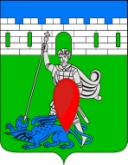 администрация пригородного сельского поселения крымского района ПОСТАНОВЛЕНИЕот  28.03.2019                                                                                                                           № 50 хутор НовоукраинскийО внесении изменений в постановление администрации Пригородного сельского поселения Крымского района от 01 сентября 2010 года № 115 «Об утверждении Положения о персональных данных муниципального служащего администрации Пригородного  сельского поселения Крымского района и ведении его личного дела»В связи с кадровыми изменениями, в соответствии с Законом Краснодарского края от 8 июня 2007 года № 1244-КЗ "О муниципальной службе в Краснодарском крае" (с изменениями от 2 марта 2009 года № 1705-КЗ  и от 3 июня 2009 года № 1741-КЗ),  п о с т а н о в л я ю:1. Внесении в постановление администрации Пригородного сельского поселения Крымского района от 01 сентября 2010 года № 115 «Об утверждении Положения о персональных данных муниципального служащего администрации Пригородного  сельского поселения Крымского района и ведении его личного дела» следующие изменения:1.1. Приложение № 2 «Список лиц, уполномоченных на получение, обработку, хранение, передачу и любое другое использование персональных данных муниципальных служащих администрации Пригородного сельского поселения Крымского района в администрации Пригородного сельского поселения Крымского района и несущих ответственность в соответствии с действующим законодательством за нарушение режима защиты этих персональных данных» изложить в новой редакции согласно приложение № 1 к настоящему постановлению.2. Постановление администрации Пригородного сельского поселения Крымского района от 13 марта 2015 года № 45 «О внесении изменений в постановление администрации Пригородного сельского поселения Крымского района от 01 сентября 2010 года № 115 «Об утверждении Положения о персональных данных муниципального служащего администрации Пригородного  сельского поселения Крымского района и ведении его личного дела»  признать утратившим силу.3. Постановление вступает в силу со дня его официального обнародования.Глава Пригородного сельского                                                                                          поселения Крымского района                                                         В.В. ЛазаревПриложение № 1 к постановлению администрации  Пригородного   сельского  поселения Крымского района от  28.03.2019 № 50Приложение № 2 к постановлению администрации  Пригородного   сельского  поселения Крымского района от  01.09.2010 № 115Список лиц, уполномоченных на получение, обработку, хранение, передачу и любое другое использование персональных данных муниципальных служащих администрации Пригородного сельского поселения Крымского района в администрации Пригородного сельского поселения Крымского района и несущих ответственность в соответствии с действующим законодательством за нарушение режима защиты этих персональных данныхГлавный специалист администрации Пригородного сельского поселения Крымского района                                                                        Л.С.Полторацкая№ п/пФамилия имя отчествоДолжность1.Исакова Марина Туралбековна- заместитель главы Пригородного  сельского поселения2.Слепченко Ольга Александровна- главный специалист администрации  Пригородного  сельского поселения3.Полторацкая Людмила Сигизмундовна- главный специалист администрации  Пригородного  сельского поселения4.Фоменко Татьяна Владимировна- ведущий специалист администрации  Пригородного   сельского поселения5.Моисиди Алла Марксовна-  специалист 1 категории  администрации  Пригородного  сельского поселения6.Фоменко Ольга Владимировна- эксперт администрации Пригородного сельского поселения